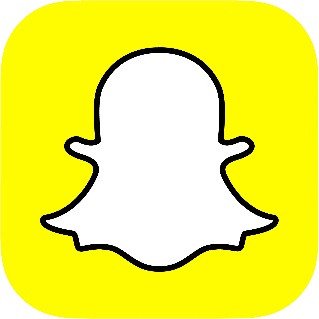 你的生日马上就要到了，你打算办一个生日晚会，邀请你的好朋友来庆祝，你想在Snapchat上与你的朋友分享你的消息。 在“我的故事”上添加你的照片。 （你的视频可以看起来真实，可以做为Snapchat的故事）
You’re not going to post your story on Snapchat, instead you’re going to share your story in class.
要求Requirements：
     8张照片，每张照片显示7秒  10 pics ; 7 seconds/pic
     每张照片必须有一个简单的解释消息 short description for each picture
使用代词“我，我们和你” Use pronoun :我，我们，你
至少使用下面最少6个单词 At least 6 words from below :太兴奋了，中奖，梦想成真，打扮，邀请，跳舞，开心，卡拉ok,开心，庆祝
你必须至少有2个“自拍”At least 2 selfies